Аембаева Сауле КалиевнаАкмолинская областьЗерендинский районЗареченская основная школаучитель начальных классов«Быть патриотом своей Родины – это носить Казахстан в своем сердце!» Н. НазарбаевПУТИ РЕАЛИЗАЦИИ НАЦИОНАЛЬНОЙ ИДЕИ «МӘҢГІЛІК ЕЛ». Национальная идея "Мәңгілік ел" - это мечта наших предков, которую мы должны реализовать. (1) Патриотизм - любовь к своему народу, неотрывная привязанность к месту своего рождения, уважение к предкам, традициям, культуре, всему укладу жизни, всегда был величайшей национальной ценностью. Необходимо воспитывать, начиная с младшего школьного возраста, доброту, ответственность, чувство собственного достоинства, гражданственность. Достаточно полно раскрыто содержание данного понятия в монографии И.Е. Кравцова: «Патриотизм - это любовь к своему отечеству; к родным местам ("земле отцов"), к родному языку, к передовой культуре и традициям, к продуктам труда своего народа, к прогрессивному общественному и государственному строю. Патриотизм - это беззаветная преданность своей Родине, готовность защищать ее независимости».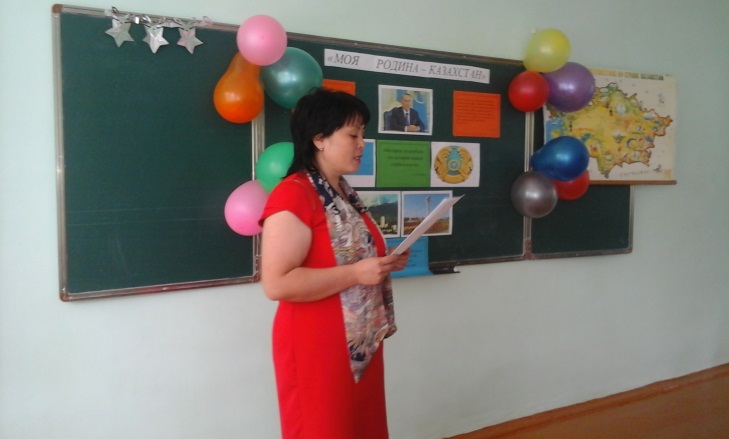 Мы хотим жить в процветающей, богатой стране, хотим, чтобы нам было хорошо, чтобы мы ни в чём не нуждались. Для этого нужно воспитывать подрастающее поколение настоящими гражданами своей Родины. Надо, чтобы они любили свою семью, тот уголок, где они родились и выросли, то государство, которое заботится о нынешнем будущем своих граждан. Дети должны любить свою Родину, уважать её традиции, знать историю своей страны. Если будут такие люди, они сделают всё для процветания нашей РОДИНЫ. Уделять несколько минут патриотическому воспитанию можно и нужно на каждом уроке и в этом нам помогают учебники. В них хорошо подобран необходимый материал, задания которого помогают воспитывать ребёнка, не навязывая своего мнения, а как – бы исподволь подводя его к нужному мнению. В результате мы заставляем ненавязчиво каждого ученика изучать историю страны на уроках познание мира. Отправляемся в заочные путешествия по знаменитым городам нашей страны: «Путешествие по Астане», «Путешествие по музеям мира», «Путешествие во времени» и т.д. На уроках литературного чтения – через различные произведения. Ведь в этом учебнике много произведений известных казахских, русских писателей. Много стихотворений о нашей стране, о красоте нашей природы, о знаменитых людях. Учебник математики: в дополнительных заданиях, где дети, решают задачи, знакомятся с жизнью наших предков, их развитием, с великими учеными, великими открытиями, великими путешественниками. Уроки казахского, русского языков учат любить казахский, русский язык.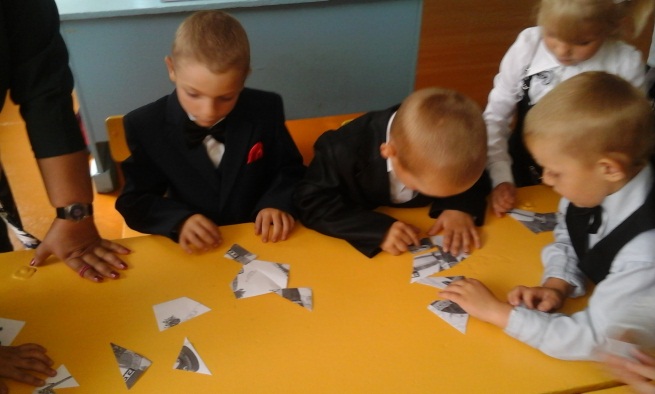 В начальной школе проводятся различные совместные внеклассные мероприятия, экскурсии, где дети не только узнают много нового для себя, но и учатся дружить, не подводить своих товарищей и учителей, взаимовыручке. Эти мероприятия сплачивают детей.Урок знаний по теме «Я – патриот своей страны» является идея необходимости воспитания патриотизма у подрастающего поколения, обеспечивающего его готовность к гражданскимсоциальным действиям в интересах общества. Начиная первый урок, обратила особое внимание на словао «ПАТРИОТ».  ПАТРИОТ- это человек, который причастен к своей земле, стране, истории этой страны. ПАТРИОТИЗМ не заложен в генах, это социальное качество, которое формируется всей окружающей действительностью через самовыражение себя как личности, гражданина и патриота, мобильное участие в жизни страны. (2)Классный час  Тема: Я - патриот своей Родины Цель: Воспитание Казахстанского патриотизма у учащихся: любви к Родине, чувства ответственности за судьбу Родины, воспитание толерантности.Оборудование: индивидуальные листы для работы, плакаты, разрезные буквы и слова, фотографии олимпийцев, карта Казахстана, картины природы Казахстана, статьи Конвенции о правах ребёнка.
Ход классного часа Здравствуйте, дорогие ребята! Сегодня мы проведём с вами классный час. Как вы думаете, каково название классного часа? «Я - патриот». Какие ассоциации у вас возникают, когда вы слышите слово патриот. Можете ли вы объяснить значение данного слова? Если мы не можем объяснить лексическое значение слова, куда надо обратиться? К толковому словарю. 
Владимир Даль утверждает, что ПАТРИОТ - тот, кто любит свое отечество, предан своему народу, готов на жертвы и подвиги во имя интересов своей Родины.«Быть патриотом своей Родины – это носить Казахстан в своем сердце!» Н. НазарбаевПредлагаю сыграть в игру «Лингвист». Правило: на каждую букву данного слова подобрать прилагательное к слову патриот.П - преданный, правдивый, первыйА - активный, аккуратныйТ - толерантныйР - работящий, радостныйИ - искренний, интересныйО - ответственный, открытый, отзывчивыйТ - трудолюбивый.И вы можете вырасти настоящими патриотами своего отечества. Любить и уважать свою Отчизну. Какими словами можно заменить слово ОТЧИЗНА? Родина – это самое важное, самое дорогое и всеми любимое слово. У каждого человека есть своя Родина. Под этим словом мы понимаем нашу школу, свою семью, свой прекрасный город, всю нашу огромную Республику Казахстан. 
Родина – это отец твой и мать, 
Родина – друг и ровесник подстать, 
Родина – это твой край и столица, 
Родина – это аул и станица. Существует прекрасная легенда о создании Казахстана.
Она гласит: «В дни сотворения мира Бог создал небо и землю, моря и океаны, все страны и материки, а про Казахстан забыл. Вспомнил в последнюю минуту, а материала нет. Он от разных мест отхватил по кусочку – краешек Америки, кромку Италии, отрезок пустыни Африки, полоску Кавказа, сложил и прилепил туда, где положено быть Казахстану». 
Не поверить в эту легенду невозможно, потому что на нашей удивительной земле можно найти всё: и вечно голые, будто проклятые небом пространства безводного солончака и живописнейший контраст гор, и голубизну неба, сливающуюся с безбрежной гладью моря, и великолепные животворенные леса. 
Обведите границу Казахстана красным карандашом и познакомьтесь с пограничными государствами. Каким словом можно назвать всех граждан нашего государства? Казахстанцы.  Когда человек становится гражданином? В какой книге об этом можно узнать?
Конституция — это основной закон нашего государства, который имеет высшую юридическую силу, прямое действие и применяется на всей территории государства.Слово «конституция» означает «установление», «устройство». Конституция как Основной закон государства - учреждает политическую форму существования общества,	- систему государственных органов, - устанавливает порядок их формирования и способ функционирования, - закрепляет права и свободы человека и гражданина.Каждая страна, считающая себя цивилизованной, имеет свою конституцию. И это закономерно. Конституция важна и необходима для современного государства. Конституция устанавливает пределы и характер взаимоотношения государства с человеком и гражданином. Самое главное — конституция придает высшую юридическую силу правам и свободам человека, защищает его честь и достоинство. Конституцию справедливо называют основным, главным законом государства. - Какое, на данном этапе вашей жизни, для вас самое главное право и ваша главная обязанность?Право учиться в школе и получать образование — это Важное право, которое записано в Конвенции о правах ребенка и в Конституции Республики Казахстан.- Ты имеешь право учиться в школе, получать бесплатное образование. А какие обязанности вытекают из этого права?Каждый гражданин Республики Казахстан обязан получить среднее образование.А знаешь ли ты, что в мире есть много твоих сверстников, которые не имеют возможности посещать школу и даже не умеют читать и писать.Все мы и каждый из нас в отдельности — частички огромной страны — Республики Казахстан. Мы — граждане своей страны. Гражданство дает не только чувство принадлежности к своей стране, но и большие права и обязанности.  — Каждый ребенок имеет право на жизнь, на жизнь в семье со своими родителями, на получение образования, на отдых, на свободу слова и веры, на охрану здоровья и бесплатную медицинскую помощь, на собственное мнение. Каждый человек с момента рождения становится гражданином своей страны. Но, мало родиться гражданином, им надо еще стать.У нас в Казахстане живут люди многих национальностей. Все говорят на разных языках. Но государственным языком является казахский. Играем в игру «Тілашар». Вам необходимо перевести эти слова на казахский язык.
Родина - Отан, 
язык - тіл, 
народ - халық, ел, 
государство - мемлекет, 
семья – отбасы, 
дружба – татулық, 
родная земля – туған жер.
Вы прекрасно справились с этим задание. А какое же задание будет следующее. Герб и флаг наш гордый 
Народу, государству дан. 
Пусть же всегда хранит свободу. 
Наш суверенный Казахстан! Посмотрите, пожалуйста, на фотографии. Узнаете ли вы этих людей? Маншук Маметова и Алия Молдагулова прославили страну своей смелостью и подвигом, Токтар Аубакиров – работой в космосе.Патриотами нашей страны считают и олимпийских чемпионов, которые прославили нашу страну на весь мир.
Олимпийская сборная Казахстана стала 22-й в медальном зачете Олимпиады с 17-ю медалями. Отечественные спортсмены завоевали три "золота" 1. тяжелоатлет Нижат Рахимов.2. пловец Дмитрий Баландин.3. боксер Данияр Елеусинов. Пять серебряных награддзюдоист Елдос Сметов,тяжелоатлетка Жазира Жаппаркуль. боксеры Василий Левит и Адильбек Ниязымбетов, борец Гюзель Манюрова. ДДевять бронзовых медалей:легкоатлетка Ольга Рыпакова, дзюдоистка Отгонцецег Галбадрах, тяжелоатлеты Фархад Харки, Карина Горичева и Александр Зайчиков.борцы Эльмира Сыздыкова, Екатерина Ларионова.боксеры Иван Дычко и Дарига Шакимова.Как вы думаете, можете ли вы назвать себя патриотом? 
Рефлексия проводится с каждым учеником с помощью инновационного приема «Облако тегов», которые необходимо заполнить:Я познакомился с ...Было непросто ...Я добился ...У меня получилось ...Хотелось бы ...Мне запомнилось ...Я попробую ... Я считаю, работа по патриотическому воспитанию школьников должна вестись не эпизодически, а ежедневно. Учитель в свою очередь на своём примере должен показывать, что ему не безразлично, какими станут его воспитанники. Учителю должно быть небезразлично, что происходит в стране, что ожидает нашу страну в будущем.Если дети будут чувствовать и видеть, что их учитель на деле, а не на словах любит свою страну, то они ему будут верить, и воспитание патриотических чувств будет направлено в нужное русло. И будет результат этой работы. Литература	http://uaport.net/news/kz/t/1401/17/4013394Об  особенностях  организации  образовательного  процесса  в общеобразовательных школах Республики Казахстан в 2017-2018 учебном году: Инструктивно- методическое письмо. – Астана: Национальная академия образования им. И. Алтынсарина, 2017. 3. Агапова И., Давыдова М. Патриотическое воспитание в школе. – М., Айрис-пресс, 2002 – 224 с.4. Адаменко С. Воспитываем патриотов России // Народное образование – 2005 - №4 – С. 235. Гасанов З.Т. Патриотическое воспитание граждан // - 2005 - №6 – С. 596. Ефремова Г. Патриотическое воспитание школьников // Воспитание школьников – 2005 №8 – С. 17